UČENJE NA DALJAVO 		PETEK	27.3.2020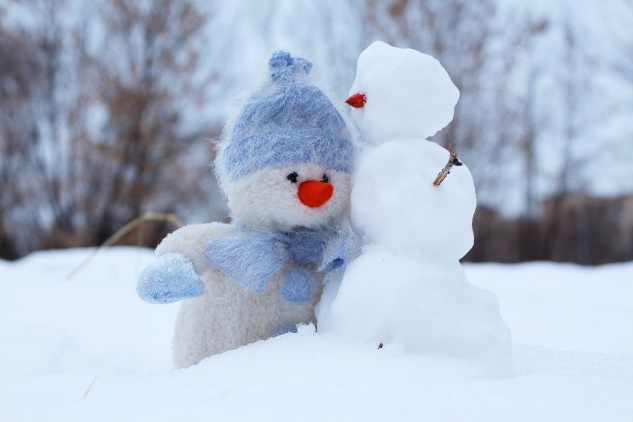 Dobro jutro!Končuje se že drugi teden našega poučevanja na daljavo.Danes je petek, hitro naredi naloge in potem lepo izkoristi vikend! MATEMATIKAPripravi DZ str.63. Reševal boš besedilne naloge.Če potrebuješ pomoč:63/4  	od A do B je 250 m, se pravi 250m+250m=500m		Prehodim 500 m.63/5		1km=1000m	1000m:200m=5		Delavec je 1km robnika obnovil v petih dneh.63/6		Najbolje je da si narišeš pravokotnik in zapišeš mere. Daljši stranici imata po 250 m, krajši pa po50m	Torej: 250m + 50m + 250m + 50m     ali 2x250m+2x50m=600m	Kupiti mora 600m ograje.63/7	27x2			54-4=50	Zasedenih je bilo 50 stolov.	54Obrni list na stran 64 in reši celo stran. PRETVARJANJE MERSKIH ENOT.Rešitve:20dm		32dm		990dm60dm		19dm		99dm150dm		278dm		100dm30cm		100cm		350cm50cm		500cm		690cm10cm		900cm		120cm50mm		200mm	3000mm60mm		400mm	6000mm10mm		700mm	8000mm31cm		432cm67cm		521cm89cm		603 cmNaloga te čaka tudi v moji matematiki! 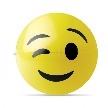 DRUŽBALega domačega kraja, učbenik 54 in 55 preberi.V zvezek prepiši miselni vzorec:SLOVENŠČINAMamo in očeta si opisal-a. Upam, da je bil staršem opis všeč in da nisi bil žaljiv.Danes je na vrsti BRANJE. V Berilu na strani 80, 81 preberi KAM PA KAM, KOSOVIRJA?Nato v zvezek zapiši Svetlana Makarovič; KAM PA KAM,KOSOVIRJA?in nariši ilustracijo.Kdor Berila nima, si zgodbo lahko prebere na spletu, ali prebere kaj drugega ter v zvetek napiše kaj je bral..ŠPORTDanes imaš na izbiro dve vrsti rekreacije. Odvisno od vremena. Lahko greš ven in hodiš, tečeš, skačeš, se igraš z žogo...Lahko pa telovadiš ob ogledu posnetka:https://www.youtube.com/watch?v=L_A_HjHZxfILahko pa tudi oboje!DOPOLNILNI POUKVadi pisno množenje in merjenje na moji matematiki, lahko rešuješ spletne naloge tudi kje drugje, npr.interaktivne vaje za 4.razred.KOMAJ ČAKAM, DA VAS BOM SPET SKUPAJ VIDELA V RAZREDU, DO TAKRAT PA LEP POZDRAV! 5RA